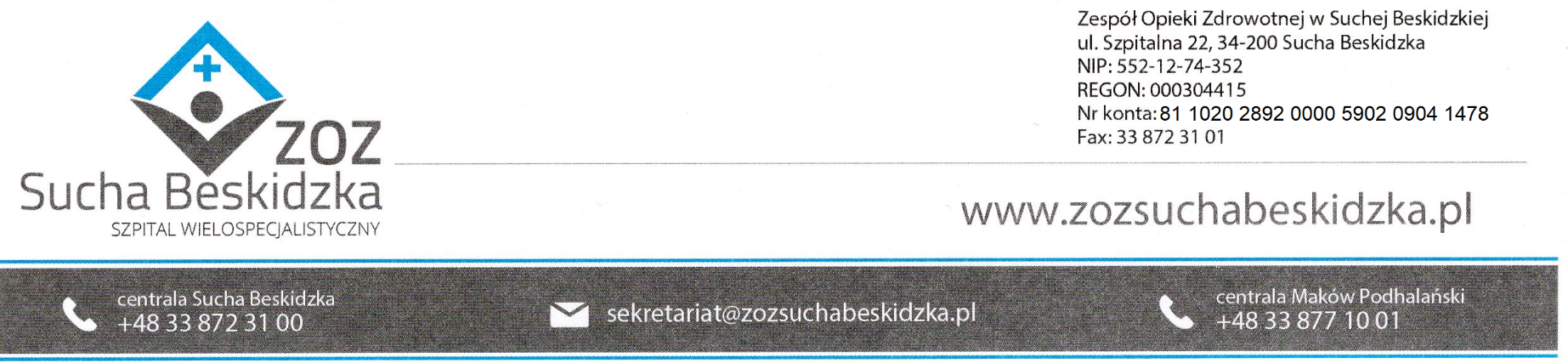 ZOZ.V.010/DZP/03/US/24			                   Sucha Beskidzka dnia 19.06.2024r. Dotyczy: Wyniku postępowania na usługi społeczne na podstawie art. 359 ust.2 ustawy pzp w trybie podstawowym bez negocjacji na: Pełnienie funkcji fizyka medycznego.Dyrekcja Zespołu Opieki Zdrowotnej w Suchej Beskidzkiej, informuje o wyniku w/w postępowania.Ofertę złożył Wykonawca:Łukasz Brandt MultiBranch ul. Walerego Sławka 17/36, 30-633 KrakówKomisja Przetargowa uznała w/w ofertę za korzystną.Wartość brutto oferty: 168 000,00 zł Punktacja przyznana ofercie w kryteriach oceny ofert oraz łączna punktacja.Planowany termin podpisania umowy: 26.06.2024r.Numer ofertyNazwa oferentaLiczba pkt   w kryterium Cena Liczba pkt   w kryteriumDoświadczenie personelu Wykonawcy skierowanego do realizacji zamówieniaRazemOferta nr 1Łukasz Brandt MultiBranchUl. Walerego Sławka 17/36, 30-633 Kraków60060